DOCUMENTACIÓN DE REPRESENTACIÓNInstituto Enerxético de GaliciaDATOS DA PERSOA OUTORGANTEDATOS DA PERSOA OUTORGANTEDATOS DA PERSOA OUTORGANTEDATOS DA PERSOA OUTORGANTEDATOS DA PERSOA OUTORGANTEDATOS DA PERSOA OUTORGANTENOMENOMEPRIMEIRO APELIDOPRIMEIRO APELIDOSEGUNDO APELIDONIFTELÉFONO 1TELÉFONO 2TELÉFONO 2CORREO ELECTRÓNICOCORREO ELECTRÓNICOCORREO ELECTRÓNICOAUTORIZO A:Para que en relación ao procedimiento IN421P exerza as seguientes facultades: facilitar a práctica de cantas actuacións sexan precisas para a instrucción do expediente, achegar cantos datos e documentos se soliciten ou foran de interese, recibir todo tipo de comunicacións, formular peticións e solicitudes, presentar escritos e alegacións, manifestar a súa decisión de non efectuar alegacións nin achegar novos documentos no correspondente trámite de audiencia ou renunciar a outros dereitos, suscribir dilixencias e outros documentos que poida realizar o órgano competente e, en xeral, realizar cantas actuacións correspondan a/aos representado/s no curso do debandito procedemento.ACEPTACIÓN DA REPRESENTACIÓNCoa sinatura do presente escrito, a persoa representante acepta a representación conferida e responde da autenticidade da sinatura da persoa outorgante.AUTORIZO A:Para que en relación ao procedimiento IN421P exerza as seguientes facultades: facilitar a práctica de cantas actuacións sexan precisas para a instrucción do expediente, achegar cantos datos e documentos se soliciten ou foran de interese, recibir todo tipo de comunicacións, formular peticións e solicitudes, presentar escritos e alegacións, manifestar a súa decisión de non efectuar alegacións nin achegar novos documentos no correspondente trámite de audiencia ou renunciar a outros dereitos, suscribir dilixencias e outros documentos que poida realizar o órgano competente e, en xeral, realizar cantas actuacións correspondan a/aos representado/s no curso do debandito procedemento.ACEPTACIÓN DA REPRESENTACIÓNCoa sinatura do presente escrito, a persoa representante acepta a representación conferida e responde da autenticidade da sinatura da persoa outorgante.AUTORIZO A:Para que en relación ao procedimiento IN421P exerza as seguientes facultades: facilitar a práctica de cantas actuacións sexan precisas para a instrucción do expediente, achegar cantos datos e documentos se soliciten ou foran de interese, recibir todo tipo de comunicacións, formular peticións e solicitudes, presentar escritos e alegacións, manifestar a súa decisión de non efectuar alegacións nin achegar novos documentos no correspondente trámite de audiencia ou renunciar a outros dereitos, suscribir dilixencias e outros documentos que poida realizar o órgano competente e, en xeral, realizar cantas actuacións correspondan a/aos representado/s no curso do debandito procedemento.ACEPTACIÓN DA REPRESENTACIÓNCoa sinatura do presente escrito, a persoa representante acepta a representación conferida e responde da autenticidade da sinatura da persoa outorgante.INFORMACIÓN BÁSICA SOBRE A PROTECCIÓN DE DATOS PERSOAISINFORMACIÓN BÁSICA SOBRE A PROTECCIÓN DE DATOS PERSOAISResponsable do tratamentoXunta de Galicia. Instituto Enerxético de Galicia (Inega)Finalidades do tratamentoA tramitación administrativa que se derive da xestión deste formulario e a actualización da información e contidos da Carpeta cidadá.Lexitimación para o tratamentoO cumprimento dunha misión realizada en interese público ou no exercicio de poderes públicos derivada dunha competencia legalmente atribuída ao responsable do tratamento, así como o cumprimento de obrigas legais impostas ao dito responsable (artigos 6.1., letras c) e e) do RXPD e 8 da Lei orgánica 3/2018, do 5 de decembro, de protección de datos persoais e garantía dos dereitos dixitais). En concreto, a competencia e obrigas previstas nos preceptos básicos da Lei 38/2003, do 17 de novembro, xeral de subvencións, e da Lei 19/2013, do 9 de decembro, de transparencia, acceso á información pública e bo goberno, así como na Lei 9/2007, do 13 de xuño, de subvencións de Galicia, na Lei 39/2015, do 1 de outubro, do procedemento administrativo común das Administracións Públicas, na Lei 1/2016, do 18 de xaneiro, de transparencia e bo goberno, e na Lei 4/2019, do 17 de xullo, de Administración Dixital de Galicia.Destinatarios dos datosAs administracións públicas no exercicio das súas competencias, cando sexa necesario para a tramitación e resolución dos seus procedementos ou para que as persoas interesadas poidan acceder de forma integral á información relativa a unha materia.Exercicio de dereitosAs persoas interesadas poderán solicitar o acceso, rectificación, oposición, limitación, portabilidade e supresión dos seus datos ou retirar, no seu caso, o consentimento outorgado a través da sede electrónica da Xunta de Galicia ou nos lugares e rexistros establecidos na normativa reguladora do procedemento administrativo común, segundo se recolle en https://www.xunta.gal/exercicio-de-dereitos. Contacto coa persoa delegada de protección de datos e máis información https://www.xunta.gal/informacion-xeral-proteccion-datosSINATURA DA PERSOA OUTORGANTE                                                          SINATURA DA PERSOA AUTORIZADASINATURA DA PERSOA OUTORGANTE                                                          SINATURA DA PERSOA AUTORIZADASINATURA DA PERSOA OUTORGANTE                                                          SINATURA DA PERSOA AUTORIZADASINATURA DA PERSOA OUTORGANTE                                                          SINATURA DA PERSOA AUTORIZADASINATURA DA PERSOA OUTORGANTE                                                          SINATURA DA PERSOA AUTORIZADASINATURA DA PERSOA OUTORGANTE                                                          SINATURA DA PERSOA AUTORIZADASINATURA DA PERSOA OUTORGANTE                                                          SINATURA DA PERSOA AUTORIZADASINATURA DA PERSOA OUTORGANTE                                                          SINATURA DA PERSOA AUTORIZADALugar e dataLugar e dataLugar e dataLugar e dataLugar e dataLugar e dataLugar e dataLugar e data,dede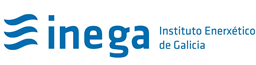 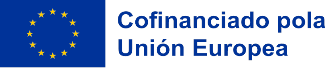 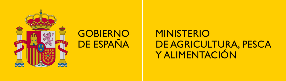 